БАШКОРТОСТАН РЕСПУБЛИКАҺЫ БӨРЙӘН РАЙОНЫ МУНИЦИПАЛЬ РАЙОНЫНЫҢ ИСКЕ СОБХАНҒОЛ АУЫЛ  СОВЕТЫ АУЫЛ БИЛӘМӘҺЕ ХАКИМИӘТЕ 453580, ИСКЕ СОБХАНҒОЛ АУЫЛЫСАЛАУАТ УРАМЫ, 38. тел. (34755) 3-68-00АДМИНСТРАЦИЯ СЕЛЬСКОГОПОСЕЛЕНИЯ СТАРОСУБХАНГУЛОВСКИЙ СЕЛЬСОВЕТМУНИЦИПАЛЬНОГО РАЙОНАБУРЗЯНСКИЙ РАЙОН РЕСПУБЛИКИ БАШКОРТОСТАН453580, с. Старосубхангуловоул. Салавата, 38 тел. (34755) 3-68-00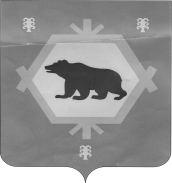 Адрес электронной почты: starosub-sel@mail.ru __________________________________________________________________КАРАР                                                              ПОСТАНОВЛЕНИЕ« 23 » ғинуар 2018 й.                       №  8-п                            « 23 » января 2018 г.На основании Федерального закона от 21 декабря 1994 № 69-ФЗ «О пожарной безопасности» и Федерального закона от 30 октября 2003 № 131 «Об общих принципах организации местного самоуправления в Российской Федерации», п. 17 Правил противопожарного режима в Российской Федерации, утвержденных постановлением Правительства Российской Федерации от 25.04.2012 № 390 «О противопожарном режиме» и в целях недопущения пожаров в детских оздоровительных организациях и садоводческих, огороднических, дачных некоммерческих объединений граждан на территории сельского поселения Старосубхангуловский сельсовет муниципального района Бурзянский район, ПОСТАНОВЛЯЮ:1. Утвердить:1.1. Порядок установления особого противопожарного режима в детских оздоровительных организациях и СНТ, граничащих с лесными участками (приложение № 1)1.2. Перечень оснований для установления особого противопожарного режима (приложение № 2).1.3. Перечень дополнительных требований пожарной безопасности, действующих в период особого противопожарного режима (приложение № 3).2. Контроль за исполнением постановления оставляю за собой.3. Опубликовать настоящее постановление в средствах массовой информации и на официальном сайте администрации.Глава сельского поселения                                                            Р.Р. Шахниязов.Порядокустановления особого противопожарного режима 1. Настоящий Порядок установления особого противопожарного режима на территории сельского поселения Старосубхангуловский сельсовет действует в соответствии с Федеральным законом от 21 декабря 1994 года № 69-ФЗ «О пожарной безопасности», Федеральным законом от 30.10.2003 № 131 «Об общих принципах организации местного самоуправления в Российской Федерации», п. 17 Правил противопожарного режима в Российской Федерации, утвержденных постановлением Правительства Российской Федерации от 25.04.2012 № 390 «О противопожарном режиме».2. Противопожарный режим - правила поведения людей, порядок организации производства и (или) содержания помещений (территорий), обеспечивающие предупреждение нарушений требований пожарной безопасности и тушение пожаров.3. В случае повышения пожарной опасности глава администрации  сельского поселения своим постановлением устанавливает в детских оздоровительных организациях и СНТ, граничащих с лесными участками особый противопожарный режим. Постановление об установлении особого противопожарного режима является обязательным для исполнения предприятиями, организациями, учреждениями.4. На период действия особого противопожарного режима в детских оздоровительных организациях и СНТ, граничащих с лесными участками устанавливаются дополнительные требования пожарной безопасности, предусмотренные техническими регламентами и стандартами, нормами пожарной безопасности, правилами пожарной безопасности, инструкциями и иными документами, содержащими соответственно обязательные и рекомендательные требования пожарной безопасности.5. В рамках обеспечения особого противопожарного режима в детских оздоровительных организациях и СНТ, граничащих с лесными участками разрабатываются и проводятся следующие мероприятия:создает оперативный штаб по борьбе с пожарами;принимаются необходимые меры по своевременной очистке территории от горючих отходов и мусора;информируются в установленном законодательством порядке уполномоченные органы о нарушениях требования пожарной безопасности;организуется наблюдение за противопожарным состоянием территории и в прилегающей к ней зонам, путем несения дежурства гражданами и работниками организаций;предусматриваются мероприятия, исключающие возможность переброса огня от лесных пожаров на здания и сооружения учреждений и на прилегающие к ним зоны;проводится разъяснительная работа с населением об опасности разведения костров на территории детских оздоровительных организаций и СНТ и на прилегающих к ним зонах;организуется силами детских оздоровительных организаций и СНТ, а также членов добровольных пожарных формирований патрулирование в пределах детских оздоровительных организаций и СНТ с первичными средствами пожаротушения, а также подготовка для возможного использования имеющейся водовозной и землеройной техники (в том числе обеспечение ее водительским составом и горюче-смазочными материалами); организуется круглосуточное дежурство имеющихся подразделений добровольной пожарной охраны и пожарной (приспособленной для целей пожаротушения) техники;обеспечивается запас воды для целей пожаротушения;принимаются иные дополнительные меры пожарной безопасности, не противоречащие законодательству Российской Федерации и Ленинградской области.Приложение 2Утвержден                                       постановлением                                                                       сельского поселения Старосубхангуловский сельсовет  от 23.01.2018 № 8-пПереченьоснований для установления особого противопожарного режима1. Крупные лесные пожары на площади  и более.2. Увеличение количества пожаров или случаев гибели на пожарах людей в детских оздоровительных организаций и СНТ.3. Возникновение крупных лесных пожаров.4. Возникновение 3-го, 4-го или 5-го класса пожарной опасности в лесах по условиям погоды в соответствии с приказом Министерства сельского хозяйства РФ от 16 декабря 2008 г. № 532 «Об утверждении классификации природной пожарной опасности лесов и классификации пожарной опасности в лесах по условиям погоды, а также требований к мерам пожарной безопасности в лесах в зависимости от целевого назначения лесов, показателей природной пожарной опасности в лесах по условиям погоды», а также вне зависимости от класса пожарной опасности, при обстоятельствах, требующих неотложных мер по защите населения, организации тушения пожаров и проведению аварийно-спасательных работ.5. Сильный ветер (в том числе смерчи и шквалы) со скоростью ветра в порывах 30 и более метров в секунду.6. Температура воздуха + и выше в течение семи суток и более.Приложение 3Утвержден                                       постановлением                                                                       сельского поселения Старосубхангуловский сельсовет  от 23.01.2018 № 8-пПереченьдополнительных требований пожарной безопасности, действующих в период особого противопожарного режима в детских оздоровительных организациях и СНТ, граничащих с лесными участками1. Организация дежурства граждан и работников детских оздоровительных организаций, в помощь членам добровольной пожарной дружины (пожарной охраны).2. Обеспечение создания в населенных пунктах, у каждого жилого строения запасов воды для тушения пожара.3. Подготовка для возможного использования имеющейся водовозной и землеройной техники.4. Организация патрулирования территорий населенных детских оздоровительных организаций и СНТ силами граждан и работников детских оздоровительных организаций и членов добровольных пожарных формирований с первичными средствами пожаротушения.5. Проведение разъяснительной работы о мерах пожарной безопасности и действиях в случае пожара через средства массовой информации на безвозмездной основе.6. Проведение эвакуации населения и объектов за пределы территории, на которой введен особый противопожарный режим, в случае явной угрозы жизни и здоровью людей.7. Проведение работ по прокладке и восстановлению минерализованных полос шириной не менее  по  периметру населенных пунктов, детских оздоровительных лагерей, садовых участков, расположенных в лесных массивах.8. На время действия особого противопожарного режима повсеместно запретить:сжигание мусора и травы;посещение мест отдыха в лесных массивах;отжиг стерни и сухой травы;посещение гражданами лесов;проведение определенных видов деятельности на отдельных участках лесного фонда и не входящих в лесной фонд территориях (вырубка леса, охота и рыболовство).Об утверждении порядка установления особого противопожарного режима в детских оздоровительных организациях и СНТ, граничащих с лесными участками на территории сельского поселения Старосубхангуловский сельсовет муниципального района Бурзянский район Республики Башкортостан Приложение 1Утвержден                                       постановлением сельского поселения Старосубхангуловский сельсовет от 23.01.2018 № 8-п